Modello di Piano Didattico Personalizzatoper alunni con Disturbi Specifici di Apprendimento (DSA)*1. Dati dell’alunno2. Diagnosi3. Tipologia del disturbo (indicare il grado SOLO se specificato nella diagnosi )Diagnosi sintetica e relativi Codici ICD10 riportati (dalla diagnosi o dalla segnalazione specialistica): ……………………………………………………………………………………………………………………………………………………………………………………………………………………………………………………………………………………………….Eventuali comorbilità (dalla diagnosi):(es,disturbi del linguaggio, disturbi di coordinazione motoria, disturbo dell’attenzione, disturbi emotivi, disturbo del comportamento, …….)………………………………………………………………………………………………………………………….………………………………………………………………………………………………………………………….4. Interventi educativo-riabilitativi extrascolastici5. Osservazioni delle abilità strumentali e informazioni utili Desumibili dalla diagnosi e dall’osservazione sistematica dell’alunno. Scegliere le definizioni che più rappresentano l’alunno, integrando ove mancasse, qualche descrizione.ESEMPILettura: stentata, lenta, con sostituzioni (legge una parola per un’altra), con scambio di grafemi (b-p, b-d, f-v, r-l, q-p, a-e), …Scrittura: Lenta, normale, veloce, solo in stampato maiuscolo, …Difficoltà ortografiche: errori fonologici (omissioni, sostituzioni, omissioni/aggiunte, inversioni, scambio grafemi b-p, b-d, f-v, r-l, q-p, a-e),  errori non fonologici (fusioni illegali, raddoppiamenti, accenti, scambio di grafema omofono, non omografo), errori fonetici (scambio di suoni, inversioni, migrazioni, omissioni, inserzioni…), difficoltà a comporre testi (personali, descrittivi, narrativi, argomentativi,…), difficoltà nel seguire la dettatura, difficoltà nella copia (lavagna/testo o testo/testo…), difficoltà grammaticali e sintattiche, problemi di lentezza nello scrivere,  problemi di realizzazione e regolarità del tratto grafico, …Calcolo: difficoltà nel ragionamento logico, errori di processamento numerico (difficoltà nel leggere e scrivere i numeri e/o negli aspetti cardinali e ordinali e nella   corrispondenza tra numero e quantità), difficoltà di uso degli algoritmi di base del calcolo (scritto e a mente), scarsa comprensione del testo in un problema, …Proprietà linguistica: difficoltà di esposizione orale e di organizzazione del discorso (difficoltà nel riassumere dati ed argomenti), difficoltà o confusione nel ricordare nomi e date, difficoltà lessicali, difficoltà nella comprensione delle consegne …Difficoltà rilevate dagli insegnanti: Difficoltà visuo spaziali, difficoltà nella memoria a breve termine, difficoltà motorie, difficoltà attentive, …6. Caratteristiche del processo di apprendimentoEventualmente desumibili dalla diagnosi e/o dall’osservazione sistematica dell’alunno.ESEMPIO:Lentezza ed errori nella lettura con conseguente difficoltà nella comprensione del testo, difficoltà nei processi di automatizzazione della letto-scrittura difficoltà nell’espressione della lingua scritta, scarse capacità di concentrazione prolungata, stancabilità e lentezza nei tempi di recupero, difficoltà nella memoria di lavoro …Nello svolgimento di un compito assegnato a scuola:Il processo di apprendimento dell’alunno si compie soprattutto per via:(Visiva, uditiva, empirica,…)______________________________________________________________________________________________________________________________________________________Punti di forza dell’alunno/a:………………………………………………………………………………………………………………………………………………………………………………………………………………………………………………………………………………………………………………………………………………………………………………………………………………………………………………Parte da compilare con la collaborazione dei genitori ai fini di una conoscenza più approfondita e completa della situazione dell’alunno.Nello svolgimento dei compiti a casa: Strategie utilizzate nello studio:(Es.: sottolinea, identifica parole-chiave, fa schemi e/o mappe autonomamente, utilizza schemi e/o mappe fatte da altri (insegnanti, tutor, genitori…), elabora il testo scritto al computer, utilizzando il correttore ortografico e/o la sintesi vocale, ….)Grado di autonomia nel lavoro:	Eventuali aiuti richiesti dall’alunno:(tutor, genitore, compagno, …)……………………………………………………………………………………………………………………………………………….Utilizza strumenti compensativi Se si, indicare quali:In considerazione delle caratteristiche del processo di apprendimento le strategie didattiche da mettere in atto saranno:
(Es.: Consolidamento didattico individuale, recupero didattico individuale, lavoro di gruppo in laboratorio, lavoro in piccoli gruppi (cooperative learning), lavoro sulla conoscenza dei disturbi specifici dell’apprendimento (in classe), adattamento delle lezioni, uso dei diversi canali di comunicazione utilizzati dall’alunno, …)…………………………………………………………………………………………………………………………………………………………….……………………………………………………………………………………………………………………………….Strumenti da utilizzare a scuola e a casa:(Es.: pc, videoscrittura con correttore ortografico, sintesi vocale, testi semplificati e/o ridotti, schemi e mappe, registrazioni digitali, video, simulazioni, immagini, testi adattati con spaziature e interlinee, …)         DIDATTICA PERSONALIZZATA  VALUTAZIONEL'alunno, nella valutazione delle diverse discipline, si avvarrà di:NB: In caso di esame di stato, il Consiglio di Classe dovrà indicare modalità, tempi e sistema valutativo previsti.Il presente Piano Didattico Personalizzato è stato concordato e redattoil _____________________Il Dirigente ScolasticoALLEGATOMISURE DISPENSATIVESTRUMENTI COMPENSATIVI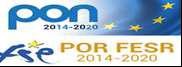 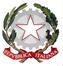 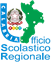 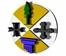 I s t i t ut o C omp re nsi vo  Bova Marina- CondofuriVia Montesanto, 26 - 89035 BOVA MARINATel. & fax 0965.923605   C. M. RCIC85200De-mail:rcic85200d@istruzione.gov.it – pec: rcic85200d@pec.istruzione.it sito :gov.itwww.icbovamarinacondofuri.edu.it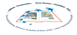 Anno scolasticoNome Cognomenato ailResidente ain Via/Piazza                                             N.              Prov.       Telefonoe-mailClasseSezioneSede scolasticaSegnalazione diagnostica alla scuola redatta da:ASL      PrivatoIn dataDal dottorgrado lievegrado mediogrado severoDISLESSIA DISGRAFIADISORTOGRAFIADISCALCULIATempiFrequenzaLogopediaTutorAltroLETTURASCRITTURADIFFICOLTA’ ORTOGRAFICHECALCOLOLINGUISTICADIFFICOLTA’ RILEVATE DAGLI INSEGNANTI ScarsoBuonoOttimoGrado di autonomiaSINOA VOLTERicorre all’aiuto dell’insegnanteRicorre all'aiuto di un compagnoUtilizza strumenti compensativiSe si, quali?Grado di autostimaBassoadeguatoaltoGrado di autonomiaBassoadeguatobuonoPer la LETTURAPer la SCRITTURAPer il CALCOLOArea critica (non tutte le aree necessariamente. Individuare l’area di criticità più evidente) BISOGNI OBIETTIVI Macroarea linguistico-espressivaMacroarea logico-matematica-scientificaMacroarea storico-geografica-socialeArea relazionale ed emotiva DisciplinaMisure dispensativeStrumenti compensativiTempi aggiuntiviItalianoMatematicaLingua IngleseLingua FranceseStoriaGeografiaMusicaTecnologiaArte e ImmagineScienze MotorieNOME E COGNOMEFirmaFamigliaDocentiReferente DSAMISURE DISPENSATIVE (legge 170/10 e linee guida 12/07/11)E INTERVENTI DI INDIVIDUALIZZAZIONEDispensa dalla presentazione dei quattro caratteri di scrittura nelle prime fasi dell’apprendimento (corsivo maiuscolo e minuscolo, stampato maiuscolo e minuscolo)Dispensa dalla presentazione dei quattro caratteri di scrittura nelle prime fasi dell’apprendimento (corsivo maiuscolo e minuscolo, stampato maiuscolo e minuscolo)Dispensa dall’uso del corsivo Dispensa dall’uso del corsivo Dispensa dall’uso dello stampato minuscoloDispensa dall’uso dello stampato minuscoloDispensa dalla scrittura sotto dettatura di testi e/o appuntiDispensa dalla scrittura sotto dettatura di testi e/o appuntiDispensa dal ricopiare testi o espressioni matematiche dalla lavagna Dispensa dal ricopiare testi o espressioni matematiche dalla lavagna Dispensa dallo studio mnemonico delle tabelline, delle forme verbali, delle poesie (in quanto vi è una notevole difficoltà nel ricordare nomi, termini tecnici e definizioni)Dispensa dallo studio mnemonico delle tabelline, delle forme verbali, delle poesie (in quanto vi è una notevole difficoltà nel ricordare nomi, termini tecnici e definizioni)Dispensa dalla lettura ad alta voce in classeDispensa dalla lettura ad alta voce in classeDispensa dai tempi standard (prevedendo, ove necessario, una riduzione delle consegne senza modificare gli obiettivi)Dispensa dai tempi standard (prevedendo, ove necessario, una riduzione delle consegne senza modificare gli obiettivi)Dispensa da un eccessivo carico di compiti con riadattamento e riduzione delle pagine da studiare, senza modificare gli obiettiviDispensa da un eccessivo carico di compiti con riadattamento e riduzione delle pagine da studiare, senza modificare gli obiettiviDispensa dalla sovrapposizione di compiti e interrogazioni delle varie materie evitando possibilmente di richiedere prestazioni nelle ultime ore Dispensa dalla sovrapposizione di compiti e interrogazioni delle varie materie evitando possibilmente di richiedere prestazioni nelle ultime ore Dispensa parziale dallo studio della lingua straniera in forma scritta, che verrà valutata in percentuale minore rispetto all’orale non considerando errori ortografici e di spelling Dispensa parziale dallo studio della lingua straniera in forma scritta, che verrà valutata in percentuale minore rispetto all’orale non considerando errori ortografici e di spelling Integrazione dei libri di testo con appunti su supporto registrato, digitalizzato o cartaceo stampato (font “senza grazie”: Arial, Trebuchet, Verdana carattere 12-14 interlinea 1,5/2) ortografico, sintesi vocale, mappe, schemi, formulariIntegrazione dei libri di testo con appunti su supporto registrato, digitalizzato o cartaceo stampato (font “senza grazie”: Arial, Trebuchet, Verdana carattere 12-14 interlinea 1,5/2) ortografico, sintesi vocale, mappe, schemi, formulariNella videoscrittura rispetto e utilizzo dei criteri di accessibilità: Font “senza grazie” (Arial, Trebuchet, Verdana), carattere 14-16, interlinea 1,5/2, spaziatura espansa, testo non giustificato.Nella videoscrittura rispetto e utilizzo dei criteri di accessibilità: Font “senza grazie” (Arial, Trebuchet, Verdana), carattere 14-16, interlinea 1,5/2, spaziatura espansa, testo non giustificato.Elasticità nella richiesta di esecuzione dei compiti a casa, per i quali si cercherà di  istituire un produttivo rapporto scuola-famiglia (tutor)Elasticità nella richiesta di esecuzione dei compiti a casa, per i quali si cercherà di  istituire un produttivo rapporto scuola-famiglia (tutor)Accordo sulle modalità e i tempi delle verifiche scritte con possibilità di utilizzare più supporti (videoscrittura, correttore ortografico, sintesi vocale)Accordo sulle modalità e i tempi delle verifiche scritte con possibilità di utilizzare più supporti (videoscrittura, correttore ortografico, sintesi vocale)Accordo sui tempi e sui modi delle interrogazioni su parti limitate e concordate del programma, evitando di spostare le date fissate Accordo sui tempi e sui modi delle interrogazioni su parti limitate e concordate del programma, evitando di spostare le date fissate Nelle verifiche, riduzione e adattamento del numero degli esercizi senza modificare gli obiettivi non considerando errori ortograficiNelle verifiche, riduzione e adattamento del numero degli esercizi senza modificare gli obiettivi non considerando errori ortograficiNelle verifiche scritte, utilizzo di domande a risposta multipla e (con possibilità di completamento e/o arricchimento con una discussione orale) riduzione al minimo delle domande a risposte aperte Nelle verifiche scritte, utilizzo di domande a risposta multipla e (con possibilità di completamento e/o arricchimento con una discussione orale) riduzione al minimo delle domande a risposte aperte Lettura delle consegne degli esercizi e/o fornitura, durante le verifiche, di prove su supporto digitalizzato leggibili dalla sintesi vocale Lettura delle consegne degli esercizi e/o fornitura, durante le verifiche, di prove su supporto digitalizzato leggibili dalla sintesi vocale Parziale sostituzione o completamento delle verifiche scritte con prove orali consentendo l’uso di schemi riadattati e/o mappe durante l’interrogazione Parziale sostituzione o completamento delle verifiche scritte con prove orali consentendo l’uso di schemi riadattati e/o mappe durante l’interrogazione Valorizzazione dei successi sugli insuccessi al fine di elevare l’autostima e le motivazioni di studio Valorizzazione dei successi sugli insuccessi al fine di elevare l’autostima e le motivazioni di studio Favorire situazioni di apprendimento cooperativo tra compagni (anche con diversi ruoli)Favorire situazioni di apprendimento cooperativo tra compagni (anche con diversi ruoli)Controllo, da parte dei docenti, della gestione del diario (corretta trascrizione di compiti/avvisi)Controllo, da parte dei docenti, della gestione del diario (corretta trascrizione di compiti/avvisi)Valutazione dei procedimenti e non dei calcoli nella risoluzione dei problemiValutazione dei procedimenti e non dei calcoli nella risoluzione dei problemiValutazione del contenuto e non degli errori ortograficiValutazione del contenuto e non degli errori ortograficiAltro______________________________________________________________________________________________________________________________________________________________________________Altro______________________________________________________________________________________________________________________________________________________________________________STRUMENTI COMPENSATIVI (legge 170/10 e linee guida 12/07/11)Utilizzo di programmi di video-scrittura con correttore ortografico (possibilmente vocale) per l’italiano e le lingue straniere, con tecnologie di sintesi vocale (in scrittura e lettura)Utilizzo di programmi di video-scrittura con correttore ortografico (possibilmente vocale) per l’italiano e le lingue straniere, con tecnologie di sintesi vocale (in scrittura e lettura)Utilizzo del computer fornito di stampante e scanner con OCR per digitalizzare i testi cartacei Utilizzo del computer fornito di stampante e scanner con OCR per digitalizzare i testi cartacei Utilizzo della sintesi vocale in scrittura e lettura (se disponibile, anche per le lingue straniere) Utilizzo della sintesi vocale in scrittura e lettura (se disponibile, anche per le lingue straniere) Utilizzo di risorse audio (file audio digitali, audiolibri…). Utilizzo di risorse audio (file audio digitali, audiolibri…). Utilizzo del registratore digitale per uso autonomoUtilizzo del registratore digitale per uso autonomoUtilizzo di libri e documenti digitali per lo studio o di testi digitalizzati con OCR Utilizzo di libri e documenti digitali per lo studio o di testi digitalizzati con OCR Utilizzo, nella misura necessaria, di calcolatrice con foglio di calcolo (possibilmente calcolatrice vocale) o ausili per il calcolo (linee dei numeri cartacee e non)Utilizzo, nella misura necessaria, di calcolatrice con foglio di calcolo (possibilmente calcolatrice vocale) o ausili per il calcolo (linee dei numeri cartacee e non)Utilizzo di schemi e tabelle, elaborate dal docente e/o dall’alunno, di grammatica (es. tabelle delle coniugazioni verbali…) come supporto durante compiti e verificheUtilizzo di schemi e tabelle, elaborate dal docente e/o dall’alunno, di grammatica (es. tabelle delle coniugazioni verbali…) come supporto durante compiti e verificheUtilizzo di tavole, elaborate dal docente e/o dall’alunno, di matematica (es. formulari…) e di schemi e/o mappe delle varie discipline scientifiche come supporto durante compiti e verificheUtilizzo di tavole, elaborate dal docente e/o dall’alunno, di matematica (es. formulari…) e di schemi e/o mappe delle varie discipline scientifiche come supporto durante compiti e verificheUtilizzo di mappe e schemi (elaborate dal docente e/o dallo studente per sintetizzare e strutturare le informazioni) durante l’interrogazione, eventualmente anche su supporto digitalizzato (video presentazione), per facilitare il recupero delle informazioni e migliorare l’espressione verbaleUtilizzo di mappe e schemi (elaborate dal docente e/o dallo studente per sintetizzare e strutturare le informazioni) durante l’interrogazione, eventualmente anche su supporto digitalizzato (video presentazione), per facilitare il recupero delle informazioni e migliorare l’espressione verbaleUtilizzo di diagrammi di flusso delle procedure didattiche Utilizzo di diagrammi di flusso delle procedure didattiche Utilizzo di altri linguaggi e tecniche (ad esempio il linguaggio iconico e i video…) come veicoli che possono sostenere la comprensione dei testi e l’espressioneUtilizzo di altri linguaggi e tecniche (ad esempio il linguaggio iconico e i video…) come veicoli che possono sostenere la comprensione dei testi e l’espressioneUtilizzo di dizionari digitali su computer (cd rom, risorse on line)Utilizzo di dizionari digitali su computer (cd rom, risorse on line)Utilizzo di software didattici e compensativi (free e/o commerciali) specificati nella tabella degli obiettiviUtilizzo di software didattici e compensativi (free e/o commerciali) specificati nella tabella degli obiettiviUtilizzo di quaderni con righe e/o quadretti specialiUtilizzo di quaderni con righe e/o quadretti specialiUtilizzo di impugnatori facili per la corretta impugnatura delle penneUtilizzo di impugnatori facili per la corretta impugnatura delle penneAltro______________________________________________________________________________________________________________________________________________________________________________Altro______________________________________________________________________________________________________________________________________________________________________________